MĚSTSKÁ ČÁST PRAHA 19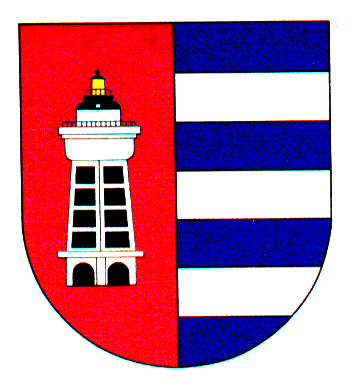 Úřad městské části Praha 19Odbor majetku, investic, bytového a nebytového hospodářstvíSemilská 43/1, Praha 9 – Kbely, 197 00Tel.: 284 08 08 70, 734 148 653e-mail: krejci.veronika@kbely.mepnet.czID:  ji9buvpVyřizuje: Mgr.. Veronika Krejčí, LL.M.Ze dne:	05.04.2024					             														V Praze dne 05.04.2024M connections s.r.o.	
Na horce 159/1Praha 8182 00IČ 26432595Věc: Objednávka č. 76/611/2024/OMIBNH Dobrý den,na základě Vaší cenové nabídky u Vás objednáváme vybavení budovy Zdravotního střediska, Železnobrodská 764, PS technologiemi pro připojení na PCO  za cenu 77 084 Kč bez DPH tj. 93 271,64 Kč vč. DPH s tím, že cena bude upravena dle skutečného stavu na základě předávacího protokolu a částka nepřesáhne 100 000 Kč.S pozdravem,Monika HavelkováVedoucí Odboru majetku, investic, bytového a nebytového hospodářství